Welcome to the first VRPA Virtual Conference!This is a quick tips sheet for using Zoom! If you have more questions than this sheet can answer head over to the Zoom Help Center!How do I make someone else the host of a meeting? Start meeting as the hostIn the host controls, click “End”Click “Leave Meeting”Assign someone (The Moderator) to be the new host, then click “Assign and Leave”How do I set a background image? Click on the arrow or carrot just to the right of the “Stop Video” IconSelect “Video Settings” Then select “Virtual Background” from the list on the left Select the background that you’d like to useVideo: Virtual BackgroundsHow do I add a “Virtual Background” image from my computer?Click on the arrow or carrot just to the right of the “Stop Video” IconSelect “Video Settings” Then select “Virtual Background” from the list on the left You will see default virtual backgrounds To the right of these is a “Plus” icon Click the “Plus” iconSelect “Add Image” from the dropdown menuSelect image from computer & click “Open”What makes a background image work well? Use bright even lightingUse a solid color backdrop (this refers to what is behind you in your home), preferably greenDo not wear clothing that is the same color as your backdrop Use Zoom resolution guides for images/videos for best resultsHow do I “Spotlight” the presenter? Hover over the video of the participant that you want to spotlight and click the ellipsis (...)A dropdown box will appearSelect “Spotlight Video”How do I cancel “Spotlight”?Click “Cancel Spotlight Video” in the upper-left cornerHow do I RECORD?Click on the “Record” icon at the bottom of your screen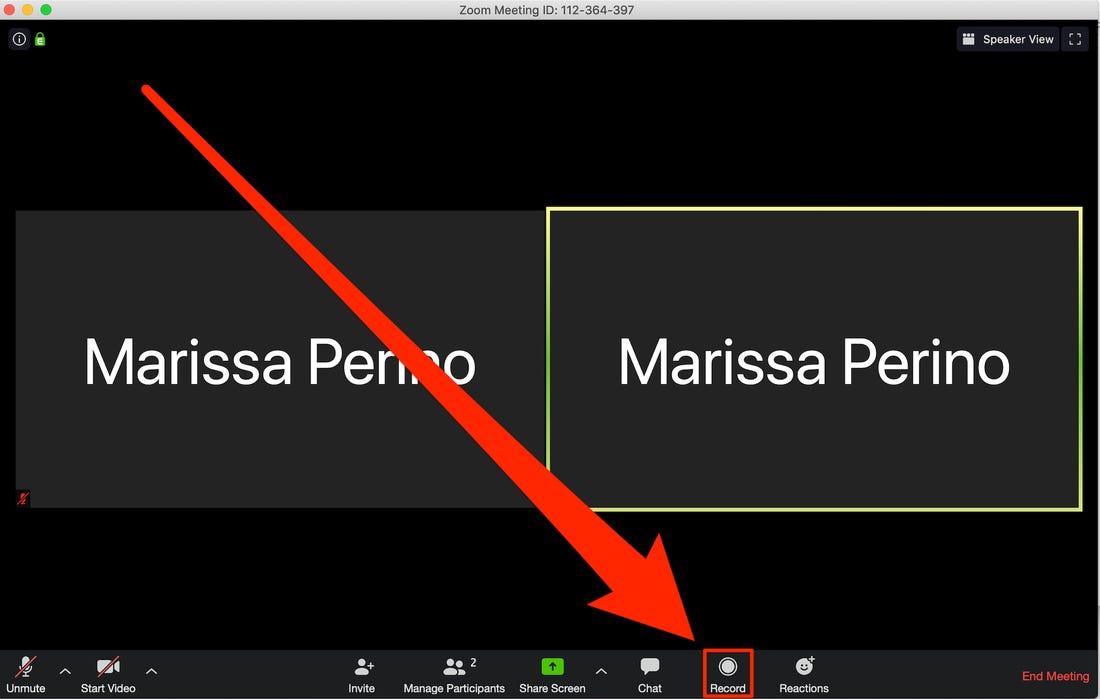 A menu will appearSelect “Record to the Cloud”You should be recording nowLook in the upper left hand corner of your screen to ensure you see the Recording icon in red. 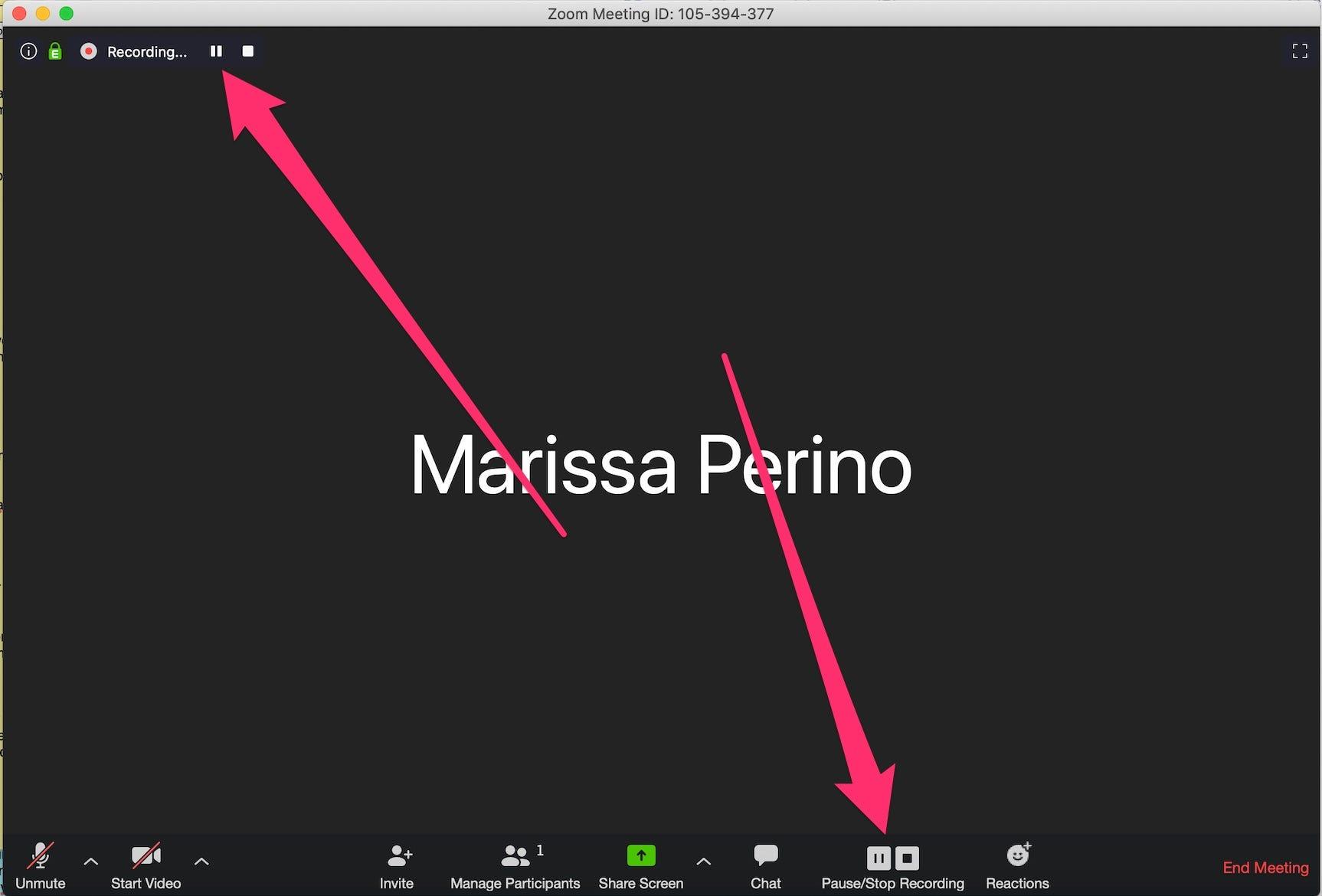 How do I stop recording? When you are recording “Pause/Stop” icons appear at the bottom of your screenClick on the “Stop” icon (black square) to end the recording (see above image)I’m playing a video. How do I share the video with sound? Click the “Share Screen” icon located in your meeting controls at the bottom of your screenSelect a screen share optionShare your entire desktop, a specific application window, whiteboard, or iPhone/iPad screenIn the bottom left hand corner of the share menu there is a “Share Computer Sound” checkboxCheck this option to allow video sound to play Click “Share Screen”*Remember that if you choose to “Share Computer Sound” it will play ALL of your computer’s sounds during the presentation, so make sure to have your emails & other notifications turned off.*How do I know people want to be let into the Zoom Session & how do I let them in? There will be a note that flashes at the bottom of your screen when a person is in the ‘waiting room’. Click on the “Participants” icon at the bottom of your screen. This will open a window that lists people in the ‘waiting room’. Click on “Admit” to give someone access to the sessionHow do I remove a participant from a meeting? Click on the “Participants” icon or Manage ParticipantsA list of the participants will openClick on the participant’s name and a menu of options will appearChoose “remove”How do I mute everyone in the meeting (this will mute the presenters as well)?Click “Participants”Click “Mute All”How do I access the chat?At the bottom of your  screen are meeting controls, represented by a series of icons. Click on the ‘chat’ icon in the meeting controls. This will open a chat box. It will appear on the side of the video chat portion. You can both enter comments and read what others have written. 